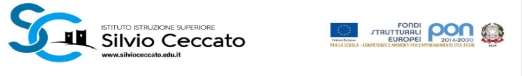 PROGETTO FORMATIVO INDIVIDUALE DATA PRIMA STESURA:  SEZIONE I  DATI RELATIVI ALUNNO/A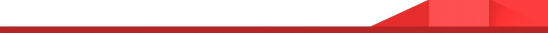 BISOGNI EDUCATIVI SPECIALI NESSUNO DSA L. 170/2010 Con documentazione Senza documentazione BES (da parte del CdC) Con documentazione Senza documentazione CERTIFICAZIONE L. 104/92 Obiettivi minimi Obiettivi differenziati TUTOR SCOLASTICO ~ 2 ~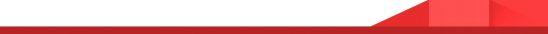 SEZIONE I ANALISI INIZIALE COMPETENZE FORMALI CERTIFICATE AL TERMINE DEL PRIMO CICLO * Sense of iniziative and entrepreneurship nella Raccomandazione europea e del Consiglio del 18 dicembre 2006 VOTO IN USCITA SCUOLA MEDIA  ~ 3 ~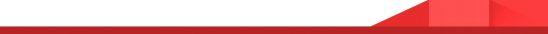 ESITI DELLE EVENTUALI PROVE D’INGRESSO SVOLTE ASSE DEI LINGUAGGI ITALIANO ASSE DEI LINGUAGGI INGLESE ASSE MATEMATICO ~ 4 ~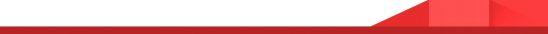 PUNTI DI FORZA ED ESIGENZE DI MIGLIORAMENTO PUNTI DI FORZA SU CUI FAR LEVA PER L’APPRENDIMENTO Specificare l’asse disciplinare/disciplina su cui fare leva: Specificare per quale settore/argomento è stato manifestato un interesse: Specificare su quale altro punto di forza fare leva: ASPETTI DA MIGLIORARE Specificare in quale disciplina migliorare: Specificare quali competenze disciplinari migliorare: Specificare quali altri aspetti migliorare: OBIETTIVI PREVISTI IN TERMINI DI PERSONALIZZAZIONE ➔ ➔ MODULI E INTERVENTI DI POTENZIAMENTO/RECUPERO  ~ 5 ~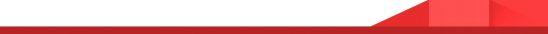 SEZIONE III CURRICULUM E PERSONALIZZAZIONE PARTE COMUNE PERCORSO DIDATTICO DI SCUOLA/CLASSE Eventuali personalizzazioni delle UDA comuni 1. UDA DI RIFERIMENTO: EVENTUALI NOTE PER LA PERSONALIZZAZIONE 2. UDA DI RIFERIMENTO: EVENTUALI NOTE PER LA PERSONALIZZAZIONE 3. UDA DI RIFERIMENTO: EVENTUALI NOTE PER LA PERSONALIZZAZIONE MONTE ORE ANNUO: PARTE DELL’ANNO 1 (trimestre): 448 MONTE ORE ANNUO: PARTE DELL’ANNO 2 (pentamestre): 608 ~ 6 ~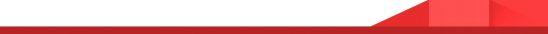 ATTIVITA’ DI INDIVIDUALIZZAZIONE DEL PERCORSO  1. AZIONI DISPOSTE A FAVORE DELL’ALLIEVO A FREQUENZA OBBLIGATORIA PERSONALIZZAZIONE DELL’ORARIO SCOLASTICO COMPRESA LA PARTECIPAZIONE AD  ATTIVITA’ E PROGETTI IN ORARIO SCOLASTICO CORSI DI RECUPERO, POTENZIAMENTO, DI SOSTEGNO AGLI APPRENDIMENTI ATTIVITA’ LABORATORIALI SPECIFICHE 2. ATTIVITA’ E PROGETTI PROPOSTI ALL’ALLIEVO IN ORARIO EXTRASCOLASTICO 3. ATTIVITA’ EXTRASCOLASTICHE SVOLTE DALL’ALLIEVO INTEGRATIVE E COERENTI AL  PERCORSO FORMATIVO (volontariato, corsi musicali, corsi di teatro, corsi sportivi, attività sportive agonistiche, ecc.) ~ 7 ~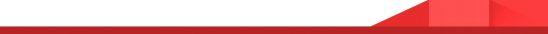 SEZIONE IV ATTIVITA’ DI ORIENTAMENTO E RIORIENTAMENTO E ATTVITA’ DI ALTERNANZA SCUOLA LAVORO 1. PERCORSO DI ORIENTAMENTO A.  B. 2. ALTERNANZA SCUOLA LAVORO A. B.  3. EVENTUALE PERCORSO IN APPRENDISTATO DUALE DI PRIMO LIVELLO PER L’ACQUISIZIONE DEL DIPLOMA ~ 8 ~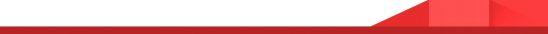 A. AMBITO DI REALIZZAZIONE DELL’ATTIVITA’ DI APPRENDISTATO B. INDICAZIONE DELLE COMPETENZE DA CONSOLIDARE SVILUPPAR IN APPRENDISTATO SEZIONE V ESITI DI APPRENDIMENTO IN TERMINI DI COMPETENZE 1. COMPETENZE PREVISTE NEL CORSO (area comune e d’indirizzo) (allegare il certificato di competenze elaborato dalla scuola in base alle certificazioni annuali/biennali riferite alle UDA e agli assi culturali) 2. COMPETENZE SPECIFICHE SVILUPPATE IN ASL O IN PERCORSI DI  APPRENDISTATO DUALE (allegare il certificato di competenze maturate nei percorsi di alternanza scuola lavoro o in apprendistato duale) 3. COMPETENZE AGGIUNTIVE DERIVANTI DALLA PERSONALIZZAZIONE DEL  PERCORSO FORMATIVO (attestare ulteriori competenze maturate nei percorsi di cui alla sezione personalizzazione del curriculo sulla base del modello elaborato dall’istituto ed allegare  eventualmente gli attestati di riferimento) 4. VERIFICA PERIODICA E REVISIONE DEL PROGETTO FORMATIVO ~ 9 ~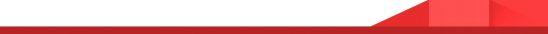 PRIMO ANNO – TRIMESTRE Visti i risultati ottenuti, le attività svolte, i bisogni formativi dello studente, il Consiglio di Classe decide di adottare i seguenti tipi di interventi personalizzati: ESITI DEI RECUPERI:  ~ 10 ~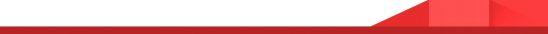 PRIMO ANNO – PENTAMESTRE ~ 11 ~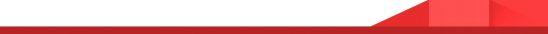 IL PROGETTO FORMATIVO VISTI I RISULTATI OTTENUTI: EVENTUALE RIORIENTAMENTO DELL’ALUNNO AL TERMINE DEL PRIMO ANNO (Motivare il riorientamento ed indicare quale tipo di istituto/indirizzo/percorso di istruzione e formazione/formazione professionale si consiglia) EVENTUALE PASSAGGIO DELL’ALUNNO A PERCORSI DI ISTRUZIONE E FORMAZIONE  PROFESSIONALE/FORMAZIONE PROFESSIONALE (indicare data e motivazione) SECONDO ANNO  Visti i risultati ottenuti, le attività svolte, i bisogni formativi dello studente, il Consiglio di Classe decide di adottare i seguenti tipi di interventi personalizzati: ~ 12 ~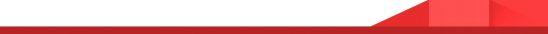 L’ATTUAZIONE DEL PROGETTO FORMATIVO PROCEDE IN MODO: ~ 13 ~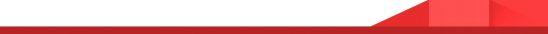 SECONDO ANNO – TRIMESTRE Visti i risultati ottenuti, le attività svolte, i bisogni formativi dello studente, il Consiglio di Classe decide di adottare i seguenti tipi di interventi personalizzati: ESITI DEI RECUPERI:  ~ 14 ~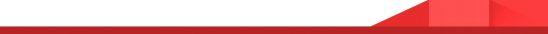 SECONDO ANNO – PENTAMESTRE EVENTUALE NON AMMISSIONE DELL’ALUNNO AL TERZO ANNO (Indicare le motivazioni, gli estremi normativi previsti dal DPR 122/09 e dal Box delle Linee guida del D.Lgs. 61/2017, i criteri di non ammissione previsti dal PTOF) EVENTUALE PASSAGGIO DELL’ALUNNO A PERCORSI DI ISTRUZIONE E FORMAZIONE  PROFESSIONALE/FORMAZIONE PROFESSIONALE (indicare data e motivazione) ~ 15 ~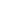 SEZIONE VI EVENTUALI ELEMENTI AGGIUNTIVI FUNZIONALI ALLA DEFINIZIONE  DEL P.F.I., ANCHE REALIZZATI DAGLI STUDENTI, E NOTE DI SPECIFICA RITENUTE UTILI Si allega al presente progetto il piano didattico delle unità di apprendimento. Data della prima stesura: Data della prima revisione: Il C.d.C. approva il presente progetto formativo individuale in data:  FIRME DATA IL TUTOR ____________________________________ L’ALUNNO ________________________________ IL GENITORE O CHI NE HA LA RESPONSABILITA’ ________________________________________________ IL DIRIGENTE SCOLASTICO ____________________________________________ ~ 16 ~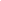 ~ 17 ~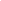 COGNOME NOMEDATA DI NASCITAINDIRIZZOSCUOLA DI PROVENIENZAEVENTUALI RIPETENZEINDIRIZZO DI STUDICLASSE: ANNO SCOLASTICOANNO  COGNOME SCOLASTICO 2019/2020NOME MATERIA  INSEGNAMENTO2020/2021COME SI VEDE LO STUDENTE Questionario allegatoCOME IL C.D.C. VEDE LO STUDENTE Questionario allegatoCompetenze chiave  europeeCompetenze dal Profilo dello studente al termine del primo ciclo di istruzioneLivello (1)1Comunicazione  madrelingua o lingua  di istruzioneHa una padronanza della lingua italiana che gli consente di comprendere e produrre enunciati e testi di una certa  complessità, di esprimere le proprie idee, di adottare un registro linguistico appropriato alle diverse situazioni.2Comunicazione nelle  lingue straniereE’ in grado di esprimersi in lingua inglese a livello elementare (A2 del Quadro Comune Europeo di Riferimento) e, in una  seconda lingua europea, di affrontare una comunicazione essenziale in semplici situazioni di vita quotidiana. Utilizza la  lingua inglese anche con le tecnologie dell’informazione e della comunicazione.3Competenza  matematica e  competenza di base inscienze e tecnologiaUtilizza le sue conoscenze matematiche e scientifico-tecnologiche per analizzare dati e fatti della realtà e per verificare  l’attendibilità di analisi quantitative proposte da altri. Utilizza il pensiero logico-scientifico per affrontare problemi e  situazioni sulla base di elementi certi. Ha consapevolezza dei limiti delle affermazioni che riguardano questioni complesse4 Competenze digitaliUtilizza con consapevolezza e responsabilità le tecnologie per ricercare, produrre ed elaborare dati ed informazioni, per  interagire con altre persone, come supporto alla creatività e alla soluzione dei problemi.5 Imparare ad impararePossiede un patrimonio organico di conoscenze e nozioni di base ed è allo stesso tempo capace di ricercare e di organizzare  nuove informazioni. Si impegna in nuovi apprendimenti in modo autonomo.6Competenze sociali e  civicheHa cura e rispetto di sé e degli altri come presupposto di uno stile di vita sano e corretto. E’ consapevole della necessità del  rispetto di una convivenza civile, pacifica e solidale. Si impegna per portare a compimento il lavoro iniziato, da solo o  insieme ad altri.7 Spirito d’iniziativa *Ha spirito di iniziativa ed è capace di produrre idee e progetti creativi. Si assume proprie responsabilità, chiede aiuto quando  si trova in difficoltà e sa fornire aiuto a chi lo chiede. E’ disposto ad analizzare se stesso e a misurarsi con le novità e gli  imprevisti8Consapevolezza ed  espressione culturalericonosce ed apprezza le diverse identità le tradizioni culturali e religiose in un’ottica di dialogo e di rispetto reciproco8Consapevolezza ed  espressione culturalesi orienta nello spazio e nel tempo ed interpreta sistemi simbolici e culturali della società8Consapevolezza ed  espressione culturalein relazione alle proprie potenzialità ed al proprio talento si esprime e dimostra interesse per gli ambiti motori, artistici e  musicali9L’alunno/a ha mostrato significative competenze nello svolgimento di attività scolastiche e/o extrascolastiche, relativamente a:L’alunno/a ha mostrato significative competenze nello svolgimento di attività scolastiche e/o extrascolastiche, relativamente a:L’alunno/a ha mostrato significative competenze nello svolgimento di attività scolastiche e/o extrascolastiche, relativamente a:(1) Livello Indicatori esplicativiA – Avanzato L’alunno svolge i compiti e risolve problemi complessi, mostrando padronanza nell’uso delle conoscenze e delle abilità; propone e sostiene le proprie opinioni e assume in modo  responsabile decisioni consapevoli.B – Intermedio L’alunno svolge i compiti e risolve problemi in situazioni nuove, compie scelte consapevoli, mostrando di saper utilizzare le conoscenze e el abilità acquisite.C – Base L’alunno svolge i compiti semplici anche in situazioni nuove, mostrando di possedere conoscenze a abilità fondamentali e di saper applicare basilari regole e procedure appreseD – Iniziale L’alunno, se opportunamente guidato, svolge compiti semplici in situazioni note.BUONOCorrettezza ortografica e morfosintatticaLessico e comprensione di un testoValutazione globaleSUFFICIENTEINSUFFICIENTEGrammatica BUONOFunzione comunicativaValutazione globaleSUFFICIENTEINSUFFICIENTEBUONOAlgebra e logicaGeometriaValutazione globaleSUFFICIENTEINSUFFICIENTEORIENTATORE (INTERNO/ESTERNO):  NOME COGNOME MATERIA INSEGNAMENTOTUTOR INTERNO NOME COGNOME MATERIA INSEGNAMENTOTUTOR INTERNO NOME COGNOME MATERIA INSEGNAMENTOASSE CULTURALE ASSE DEI LINGUAGGIINSEGNAMENTO TIPO DI CARENZA FORMATIVA UDA MISURE DI RECUPEROASSE SCIENTIFICO TECNOLOGICOASSE MATEMATICOASSE STORICO SOCIALESUPERATO1° LINGUA INGLESE2° LINGUA FRANCESELINGUA E LETTERATURA ITALIANASTORIA MATEMATICA GEOGRAFIASCIENZE INTEGRATELABORATORIO DI ESPRESSIONI GRAFICO ARTISTICHEDIRITTO ED ECONOMIATECNICHE PROFESSIONALI PER I SERVIZI COMMERCIALISCIENZE MOTORIE E SPORTIVETICNON SUPERATONON SOSTENUTOASSE CULTURALE ASSE DEI LINGUAGGIINSEGNAMENTO TIPO DI CARENZA FORMATIVA UDA MISURE DI RECUPEROASSE SCIENTIFICO TECNOLOGICOASSE MATEMATICOASSE STORICO SOCIALESUPERATO1° LINGUA INGLESE2° LINGUA FRANCESELINGUA E LETTERATURA ITALIANASTORIA MATEMATICA GEOGRAFIASCIENZE INTEGRATELABORATORIO DI ESPRESSIONI GRAFICO ARTISTICHEDIRITTO ED ECONOMIATECNICHE PROFESSIONALI PER I SERVIZI COMMERCIALISCIENZE MOTORIE E SPORTIVETICNON SUPERATONON SOSTENUTOASSE CULTURALE ASSE DEI LINGUAGGIINSEGNAMENTO TIPO DI CARENZA FORMATIVA UDA MISURE DI RECUPEROASSE SCIENTIFICO TECNOLOGICOASSE MATEMATICOASSE STORICO SOCIALEASSE CULTURALE ASSE DEI LINGUAGGIINSEGNAMENTO TIPO DI CARENZA FORMATIVA UDA MISURE DI RECUPEROASSE SCIENTIFICO TECNOLOGICOASSE MATEMATICOASSE STORICO SOCIALESUPERATO1° LINGUA INGLESE2° LINGUA FRANCESELINGUA E LETTERATURA ITALIANASTORIA MATEMATICA GEOGRAFIASCIENZE INTEGRATELABORATORIO DI ESPRESSIONI GRAFICO ARTISTICHEDIRITTO ED ECONOMIATECNICHE PROFESSIONALI PER I SERVIZI COMMERCIALISCIENZE MOTORIE E SPORTIVETICNON SUPERATONON SOSTENUTOASSE CULTURALE ASSE DEI LINGUAGGIINSEGNAMENTO TIPO DI CARENZA FORMATIVA UDA MISURE DI RECUPEROASSE SCIENTIFICO TECNOLOGICOASSE MATEMATICOASSE STORICO SOCIALEData della revisione:  Cosa è stato rivisto:  note: Data della revisione:  Cosa è stato rivisto:  note: 